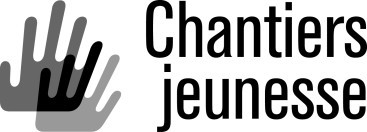 ACCUEILLIR UN CHANTIER INTERCULTUREL AU CANADAFORMULAIRE DE PROPOSITION DE PROJETSVeuillez vous référer au document d’information pour vous aider à compléter ce formulaire.N’hésitez pas à contacter adiallo@cj.qc.ca pour toutes questions ou demandes d’informations.RENSEIGNEMENTS GÉNÉRAUXPERSONNE-RESSOURCEPRÉSENTATION DU PARTENAIRE D’ACCUEILPRÉSENTATION DU PROJET DE TRAVAIL PROPOSÉ4.4 Planification du travailDécrire les tâches du projet de travail par ordre de priorité. Évaluer leur importance en temps, considérant que les participants ne sont pas des experts. Assurez-vous de prévoir des travaux en cas d’intempéries majeures (joindre une annexe au besoin).TYPE, DATE ET LIEU DU CHANTIERRESSOURCES HUMAINESHÉBERGEMENTRESSOURCES MATÉRIELLESMatériaux, outils et équipements de sécurité requis pour le travail. Prévision des ressources matérielles nécessaires pour la réalisation du projet de travail.DÉCOUVERTE DU MILIEU ET VISIBILITÉ DU PROJETADMISSIBILITÉ ET DOCUMENTATION REQUISEPOUR ÊTRE ADMISSIBLE, LE PARTENAIRE D’ACCUEIL DOIT :Être un organisme à but non lucratif, une municipalité, une municipalité régionale de comté (MRC), un conseil de bande ou un organisme public situé au Canada ;Avoir un projet de travail bien défini, soutenu par la communauté et qui améliore le cadre de vie d’une collectivité ;Être désireux d’accueillir de jeunes volontaires ;Fournir l’hébergement et l’allocation hebdomadaire.Une fois le partenariat confirmé, des documents complémentaires seront requis, notamment :Une copie de la charte de l’organisme (page de titre des lettres patentes, liste des membres du conseil d’administration, description de la mission, des buts et des objectifs de l’organisme); *Les états financiers et le rapport d’activité annuel; *Une résolution du CA autorisant le coordonnateur de projet à agir et à signer au nom de votre organisme;Une autorisation requise, dans les cas où l’organisme n’est pas propriétaire des lieux où auront lieu les travaux et/ou l’hébergement;Un certificat d’assurance responsabilité civile en vigueur;S’il y a lieu : cartes, plans et devis, photos, description détaillée de l’hébergement, etc.* Non requis pour les municipalités, les villages nordiques et les conseils de bande. Veuillez retourner le formulaire par courriel à :Abdoulaye DialloCoordonnatrice de chantiers interculturels au Canada Adresse courriel : adiallo@cj.qc.ca Cellulaire : 438-936-3554Chantiers jeunesse4545, avenue Pierre-De CoubertinMontréal (Québec) H1V OB2           www.cj.qc.ca Partenaire d’accueilNom de l’organisme :      Adresse :      Municipalité :      Code postal :      Numéro de téléphone :      Site web :      Responsable du partenariatNom :      Numéro de téléphone :      Adresse courriel :      Adresse (si différente de celle de l’organisme) :      Fonction au sein de l’organisme :      3.1 Mission et objectifs de votre organisme3.2 Activités de l’organisme3.3 Raisons pour lesquelles vous souhaitez accueillir un chantier dans votre milieu4.1 Description générale du projet (cadre général dans lequel le projet s’inscrit, objectifs, etc.)Description détaillée du projet (description des tâches et des objectifs les plus importants à réaliser par le groupe de jeunes volontaires)N’hésitez pas à nous fournir de la documentation additionnelle sur le projet de travail ou tout document nous permettant d’avoir une meilleure compréhension de votre organisme et de votre projet.4.3 Quelles seront les retombées du projet pour votre communauté ? Pour les volontaires ? Quels moyens vous permettent d’évaluer ces retombées ?TâchesTemps prévuNombre de personnesExtérieurIntérieur5.1 Dates et durée du projet et particularités du groupeDate de début souhaitée :(Les chantiers de groupe prendront place pendant l’année 2022) Durée du chantier souhaitée :  2 semaines 3 semaines Autre (pour les volontaires moyen-long terme)      Groupe de volontaires :      15-17 ans      18-30 ans      Famille 18-30 ans + enfants 3-12 ans   je souhaite accueillir un volontaire individuel ou un petit groupe     Aucune préférenceNombre de participants : 6 à 9 participants + 1 animateur 10 à 12 participants + 2 animateurs	 13 à 15 participants + 2 animateurs	 Aucune contrainte Je souhaite accueillir un plus petit groupeJe souhaite accueillir un(e) volontaire moyen-long terme pour accompagner le groupe à partir de la date suivante : (Ce volontaire individuel peut vous accompagner pour une durée de 3 à 6 mois, incluant les semaines de de chantier) nommées plus haut)5.2 Lieu du chantierAdresse (si différente de l’organisme) :      Votre organisme est : Propriétaire des lieux Locataire des lieux6.1 Coordonnateur.trice du projetNom :      Numéro de téléphone :                                                   Adresse courriel :      Fonction au sein de l’organisme :      Disponibilité (présence avec le groupe) :       heures par semaineLangues parlées :      Expériences avec des groupes de jeunes adultes ou de volontaires et en coordination de projets similaires (vous pouvez joindre un CV) :6.2 Expert techniqueNom :      Numéro de téléphone :                                                                Adresse courriel :      Fonction au sein de l’organisme :       Disponibilité (présence avec le groupe) :             heures par semaineLangues parlées :      Expériences sur le plan de l’encadrement d’une équipe de travail (jeunes adultes, adolescents, etc.) :Connaissances et compétences techniques liées au projet de travail :6.3 Autres personnes impliquées7.1 Adresse du lieu d’hébergement du groupe de jeunes volontaires (si déjà connu)Description du lieu d’hébergement du groupe de jeunes volontaires :a) Type d’hébergement et description Camp de vacances Centre communautaire Chalet École Maison Tente Description :      b) Votre organisme est : Propriétaire des lieux Locataire des lieux À confirmerc) Distance entre le lieu de l’hébergement et le lieu de travail :      d) Capacité d’hébergement : Nombre de chambres à coucher :      Nombre de lits :      Nombre de salles de bain :      Nombre de douches :      e) Buanderie (laveuse et sécheuse) Sur place Frais d’usage À l’extérieurf) Planification des repas  L’organisation fournit un service de cafétéria  Le groupe est responsable de ses repas et nous fournissons :  Poêle et réfrigérateur Vaisselle et ustensiles Batterie de cuisineg) Connectivité  Réseau wifi Autre :      MatériauxDéjà acquis par l’organismeÀ se procurer(préciser si achat, location ou prêt)OutilsÉquipements de sécurité9.1 Activités de découverte du milieu et rencontre avec la population localeQuelles activités de découverte du milieu sont disponibles ou planifiées pour jeunes volontaires ?À titre indicatif, quelles activités pourraient être réalisées pour faciliter la rencontre entre les jeunes volontaires et la communauté locale ?9.2 Activités de visibilitéQuelles activités prévoyez-vous de réaliser afin de favoriser la visibilité du projet et la participation de la population locale ? Contacts et activités avec d’autres organismes de votre communauté Contact avec les médias sociaux Contact avec les journaux et/ou radios locaux Journée portes ouvertes Autres (précisez) :      